Θέμα: «Υποστηρικτική-επιμορφωτική συνάντηση Συντονιστών Εκπαιδευτικού Έργου και Συμβούλων Σχολικής Ζωής»Σχετ.: ΦΕΚ 4299/27-9-2018/τ. B (2) «Ενιαίος Κανονισμός Λειτουργίας των Περιφερειακών Κέντρων Εκπαιδευτικού Σχεδιασμού (ΠΕ.Κ.Ε.Σ.) και ειδικότερα καθήκοντα και αρμοδιότητες των Συντονιστών Εκπαιδευτικού Έργου».ΦΕΚ 4183/28-9-2020/τ. Β: «Σύμβουλος Σχολικής Ζωής».Το έγγραφο του 3ου ΠΕ.Κ.Ε.Σ. με αρ. πρωτ. 543/1-3-2021 «Συνάντηση, ενημέρωση, επικοινωνία, συνεργασία Σ.Ε.Ε. και Συμβούλων Σχολικής Ζωής».Ολομέλεια 3ου ΠΕ.Κ.Ε.Σ. 47η/18-2-2021 και 48η/4-3-2021.Αγαπητοί/ές συνάδελφοι,οι Σ.Ε.Ε. Μπαμπαλώνα Ελένη κλ. ΠΕ86 Πληροφορικής, Ράπτης Γεώργιος κλ. ΠΕ11 Φυσικής Αγωγής και Χαρίσης Αθανάσιος κλ. Εκπαίδευσης για την Αειφορία προσκαλούμε τους Συμβούλους Σχολικής Ζωής (Σ.Σ.Ζ.) των σχολείων παιδαγωγικής μας ευθύνης σε επιμορφωτική συνάντηση, την Πέμπτη 18 Μαρτίου 2021, από τις 6.00 έως τις 8.00 μ.μ, στη δ/νση:https://minedu-primary2.webex.com/meet/gioraptisΣτη συνάντησή μας, μετά τη διερεύνηση των επιμορφωτικών αναγκών από τους Σ.Ε.Ε. και την ομαδοποίηση των θεμάτων που τέθηκαν από τους Σ.Σ.Ζ., θα επικεντρωθούμε στις θεματικές:1. Θεσμικό πλαίσιο-ρόλος των Σ.Σ.Ζ.2. Παιδαγωγικά θέματα, φοίτησης, επίδοσης, συμπεριφοράς μαθητών/τριών στο σχολείο.3. Ψυχοκοινωνικά θέματα και επικοινωνία με την οικογένεια.4. Συζήτηση προτάσεων των Σ.Σ.Ζ.Στην επιμορφωτική συνάντηση-συζήτηση θα συμμετάσχει και ένα στέλεχος από κάθε ΚΕ.Σ.Υ. (Ημαθίας, Πέλλας και Πιερίας).                                         Οι Συντονιστές Εκπ/κού Έργου 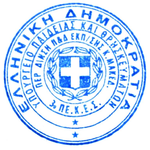 Μπαμπαλώνα Ελένη     	Ράπτης Γεώργιος    		Χαρίσης ΑθανάσιοςΕσωτερική διανομή: Οργανωτικό Συντονιστή 3ου ΠΕ.Κ.Ε.Σ. - Βέροια.3ο ΠΕ.Κ.Ε.Σ. Κ. Μακεδονίας 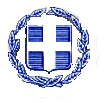 ΕΛΛΗΝΙΚΗ ΔΗΜΟΚΡΑΤΙΑΥΠΟΥΡΓΕΙΟ ΠΑΙΔΕΙΑΣ & ΘΡΗΣΚΕΥΜΑΤΩΝ ΠΕΡΙΦΕΡΕΙΑΚΗ Δ/ΝΣΗ Α’/ΘΜΙΑΣ & Β’/ΘΜΙΑΣ ΕΚΠ/ΣΗΣ Κ. ΜΑΚΕΔΟΝΙΑΣ3ο ΠΕΡΙΦΕΡΕΙΑΚΟ ΚΕΝΤΡΟ ΕΚΠΑΙΔΕΥΤΙΚΟΥ ΣΧΕΔΙΑΣΜΟΥ (ΠΕ.Κ.Ε.Σ.)Βέροια, 9/3/2021Αρ. Πρωτ.:636Λ. Στρατού 72, Βέροια 591 31 (2ος όροφος)Κτήριο Δ/νσης Τεχνικών  Έργων Π.Ε. Ημαθίας3pekes@kmaked.pde.sch.grΠληροφορίες:Μπαμπαλώνα Ελένη, Σ.Ε.Ε. ΠΕ86Τηλ. 6937086287 E-mail: ebabalona19@yahoo.grΡάπτης Γεώργιος, Σ.Ε.Ε. ΠΕ11Τηλ. 6986177109E-mail: gioraptis@sch.grΧαρίσης Αθανάσιος, Σ.Ε.Ε. ΑειφορίαςΤηλ.6974738716E-mail:chath13@gmail.comΠΡΟΣ: Συμβούλους Σχολικής Ζωής σχολείων Παιδαγωγικής ευθύνης των Σ.Ε.Ε. κ.κ. ΜπαμπαλώναΕλ., Ράπτη Γ., Χαρίση Αθ.(διά των κ.κ. Διευθυντών/Διευθυντριών των Ε.Μ.)Κοινοποίηση:1. Περιφερειακό Δ/ντή Α΄θμιας& Β΄θμιας Εκπ/σης Κεντρικής Μακεδονίας2. Δ/νσεις Β΄/θμιας Εκπ/σης Π.Ε. Ημαθίας, Πέλλας, Πιερίας  3. Κ.Ε.Σ.Υ. Ημαθίας, Πέλλας, Πιερίας